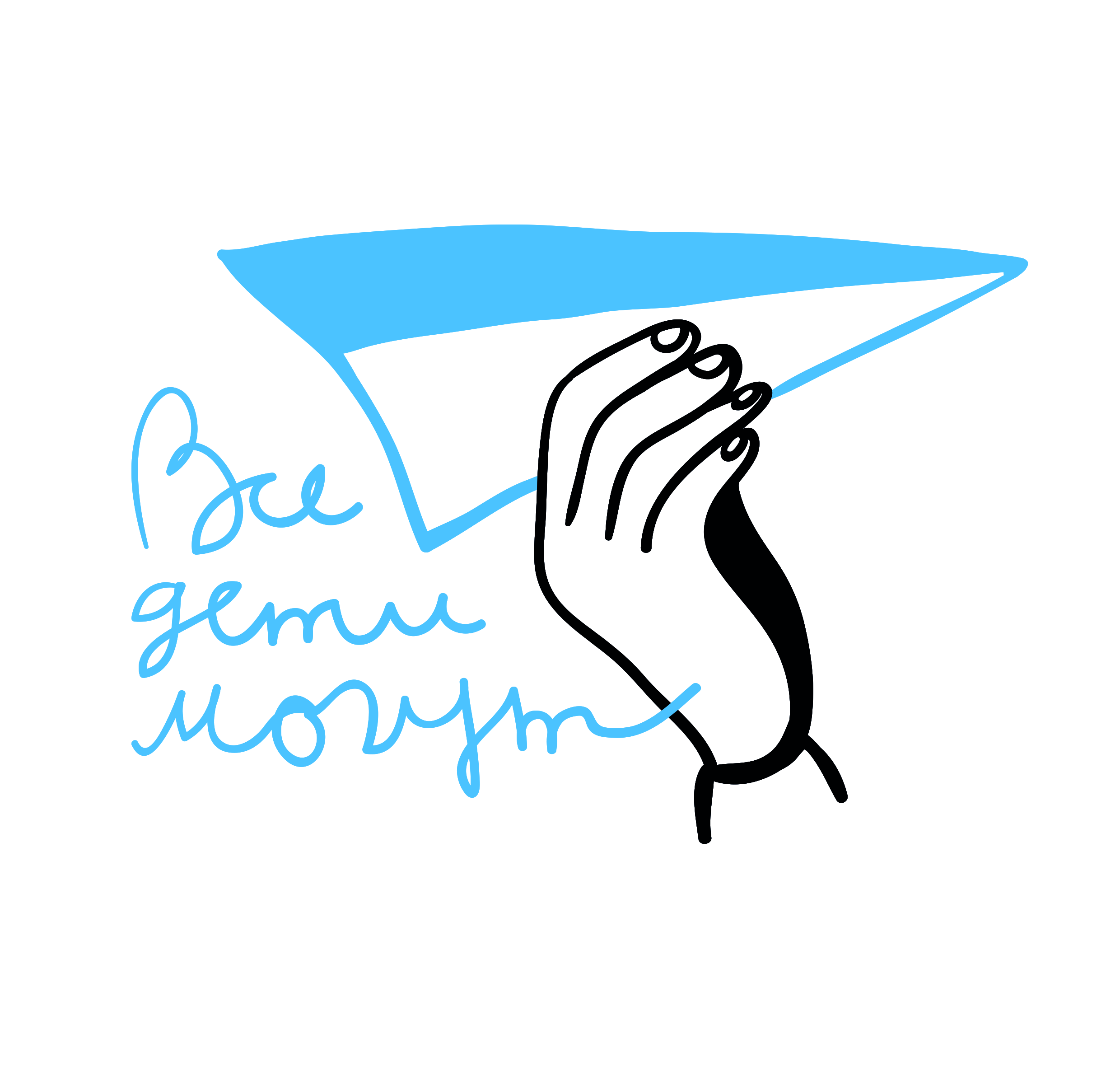 Автономная некоммерческая организация «Все дети могут»353902 г. Новороссийск, ул. Карьерная, д.21ИНН 7714060199/ КПП 231543001/ ОГРН 1027700568224www.vsedetimogut.ru8 963 3797603______________________________________________________________________________Дорогие друзья,Мы рады опубликовать наш отчет о тратах организации за май 2020 года.За май 2020 года общая сумма расходов с расчетного счета организации составила 190318 руб. Сотрудники нашей организации продолжают ежедневно оказывать помощь нашим подопечным. В течение мая нашими основными тратами были:- выплата заработной платы специалистам организации, занятым в оказании помощи подопечным, выплата заработной платы менеджеру по фандрайзингу (включая налоги и социальные взносы) – 154164 руб.;- комиссия банка –  1000 руб;- покупка принтера и ламинатора – 24298 руб.,-оплата аренды помещения, коммунальных услуг – 5356 руб;- оплата бухгалтерских услуг – 5500 руб.Огромная благодарность всем, кто помогает нам поддерживать семьи, воспитывающие детей с тяжелыми и множественными нарушениями развития!С уважением,директор Ягодина Мария89633797603 / lepidoptera_ya@mail.ru